Отделение Пенсионного фонда РФ по Томской области	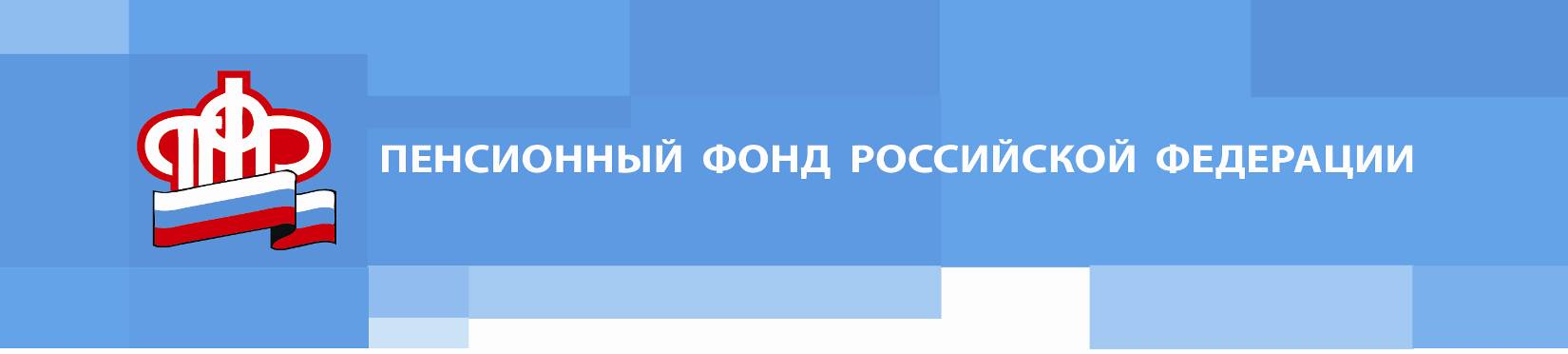 Пресс-релиз от 08 июля 2022 годаПоздравляем с Днем семьи, любви и верности!Дорогие земляки!Отделение Пенсионного фонда России по Томской области поздравляет вас с замечательным праздником - с Днем семьи, любви и верности!Семья - самое ценное, что есть в жизни человека. Именно полная семья с мамой, папой, детьми - основа традиционных нравственных отношений, залог благополучия государства и наша защита от «внешних» угроз и неурядиц. Не бывает счастливой семья без настоящей любви и верности, ведь только любовь приносит в мир добро и радость!С каждым годом семья, материнство и детство приобретают все более важное направления государственной политики Российской Федерации. На поддержку семей с детьми направлен целый ряд мер государственной поддержки:-Новые возможности использования материнского капитала;-Проактивное оформление сертификата материнского капитала;-Ежемесячные выплаты на детей до трех лет;-Выплаты беременным женщинам, вставшим на учет в ранние сроки беременности; -Ежемесячное пособие на детей от 8 до 17 лет семьям, в которых среднедушевой доход меньшерегионального прожиточного минимума на человека;-Единовременная выплата по беременности и родам;-Единовременное пособие при рождении ребенка;-Единовременное пособие при передаче ребенка на воспитание в семью;-Ежемесячное пособие по уходу за ребенком до 1,5 лет;-Единовременная выплата беременной жене военнослужащего по призыву;-Ежемесячное пособие на ребенка военнослужащего по призыву.Дорогие томичи! Примите самые теплые поздравления от Отделения Пенсионного фонда РФ по Томской области с Днем семьи, любви и верности!От всей души желаем вам крепких семейных отношений, здоровых, талантливых детей и уверенности в завтрашнем дне!________________________________________________Группа по взаимодействию со СМИ Отделения Пенсионного фонда РФ по Томской областиТел.: (3822) 48-55-80; 48-55-91;E-mail: smi @080.pfr.ru